莎车县设施农业建设（米夏镇温室大棚）项目招标公告一、项目基本情况项 目编号： THZSCG2022-GK-006项目名称： 莎车县设施农业建设（米夏镇温室大棚）项目 预算金额： 740.8825万元采购需求：标项一：标项名称： 莎车县设施农业建设（米夏镇温室大棚）项目 第一包数量： 一批预算金额： 3704412.50元简要规格描述或项目基本概况介绍、用途： 采购移动温室大棚建设物资一批。标项二：标项名称： 莎车县设施农业建设（米夏镇温室大棚）项目 第二包数量： 一批预算金额： 3704412.50元简要规格描述或项目基本概况介绍、用途： 采购移动温室大棚建设物资一批。合同履行期限： 以双方签订合同为准。本项目（是/否）接受联合体投标。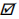 二、申请人的资格要求：1. 满足《中华人民共和国政府采购法》 第二十二条规定；2. 独立承担民事责任能力的企业、事业、自然人，提供营业执照等经营性证件；3. 法人身份证明或法人授权委托书（含法人身份证复印件） 和被授权人身份有 效证件原件（被委托人必须为投标单位正式员工，提供公司为其缴纳的近期 社保缴纳明细） ；4. 2021年度经审计的财务审计报告（成立不满一年的提供近三个月的银行资信 证明） ；5. 供应商出具近六个月社保缴纳证明；6. 由企业所在地税务局出具的近六个月的完税证明（税种应非社保相关） ；7. 参 加 本 次 招 标 项 目 的 投 标 人 ， 提 供 在 “ 信 用 中 国 ” 网 （ http://www.creditchina.gov.cn ） 、 中 国 政 府 采 购  网（ http://www.ccgp.gov.cn ） 、 国 家 企 业 信 用 信 息 公 示 系 (http://www.gsxt.gov.cn)等无不良行为记录的截图；8. （ 自拟） 近三年内无重大违法记录的声明及反商业受贿承诺书。三、获取招标文件1、时间： 2022 年 04月 8日至 2022 年 04月 15日，每天上午 10:30 至 13:30， 下午 15:30 至 19:00（北京时间，法定节假日除外 ）2、投标截止时间及开标时间：2022年4月29日上午16:00(北京时间)3、报名地点：线上报名（邮箱报名）4、报名方式：邮箱获取招标文件，1421898648@qq.com（报名时请注明项目名称、投标单位名称、项目负责人、联系电话。）5、开标地点：莎车县新城路莎车宾馆开标室四、提交投标文件截止时间： 2022 年 04月 29 日 16点 00 分（北京时间）地点： 莎车县新城路莎车宾馆开标室五、公告期限自本公告发布之日起 5 个工作日。六、其他补充事宜由于当前疫情防控形势日益严峻，请各投标单位在参与本次招标会议之前，咨询莎车县疫情防控指挥部电话0998-8520203了解最新疫情防控政策，如不咨询清楚，由此产生的一切后果由投标人自行承担。七、对本次招标提出询问，请按以下方式联系。1.采购人信息名    称： 莎车县米夏镇人民政府地    址：莎车县米夏镇人民政府 联系方式：17354835918 2.采购代理机构信息名    称： 新疆天恒志盛工程项目管理有限公司地    址： 新疆喀什地区莎车县古勒巴格镇帕米尔北路22号联系方式： 153499999923.项目联系方式项目联系人： 李海剑电     话： 153499999924.监督单位： 莎车县财政局政府采购管理办公室电话： 0998-8512619    0998-8512578地址： 莎车县城南综合办公大楼 112 室项目概况莎车县设施农业建设（米夏镇温室大棚）项目招标项目的潜在投标人应在线上获取招标文件，并于 2022 年 04月 29 日 16 点 00 分（北京时间） 前递交投标文件。